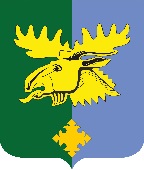 Совет депутатов муниципального образования«Важинское городское поселениеПодпорожского муниципального районаЛенинградской области»(четвертого созыва)РЕШЕНИЕот 27 мая 2021 года № 09Об утверждении порядка ведения перечня видов муниципального контроля и органов местного самоуправления, уполномоченных на их осуществлениеНа основании пункта 1 части 2 статьи 6 Федерального закона от 26.12.2008 № 294-ФЗ «О защите прав юридических лиц и индивидуальных предпринимателей при осуществлении государственного контроля (надзора) и муниципального контроля» совет депутатов муниципального образования «Важинское городское поселение Подпорожского муниципального района Ленинградской области»РЕШИЛ:1. Утвердить Порядок ведения перечня видов муниципального контроля и органов местного самоуправления, уполномоченных на их осуществление, согласно приложению.2. Настоящее решение вступает в силу со дня его подписания и подлежит размещению на официальном сайте администрации муниципального образование «Важинское городское поселение Подпорожского муниципального района Ленинградской области» - важины.рф.3. Контроль за выполнением решения оставляю за собой.Глава муниципального образования                                                                       Ю.А. КощеевУТВЕРЖДЕНОрешением совета депутатовМО «Важинское городское поселение»от 27.05.2021 года № 09(приложение)ПОРЯДОК ведения перечня видов муниципального контроля и органов местного самоуправления, уполномоченных на их осуществление (далее – Порядок)1. Настоящий Порядок разработан в целях обеспечения соблюдения прав юридических лиц и индивидуальных предпринимателей при осуществлении муниципального контроля на территории муниципального образования «Важинское городское поселение Подпорожского муниципального района Ленинградской области», обеспечения доступности и прозрачности сведений об осуществлении видов муниципального контроля.2. Ведение перечня видов муниципального контроля и органов местного самоуправления, уполномоченных на их осуществление (далее – Перечень), осуществляет администрация муниципального образования «Важинское городское поселение Подпорожского муниципального района Ленинградской области» (далее – Администрация) в лице уполномоченного ею структурного подразделения.3. Перечень утверждается постановлением Администрации по форме согласно приложению к Порядку.4. Внесение сведений в Перечень осуществляется на основании предложений структурных подразделений Администрации, подготовленных и направленных в структурное подразделение Администрации, уполномоченное на ведение Перечня, не позднее 10 дней со дня поступления предложений.5. Ответственность за своевременность внесения сведений в Перечень, а также их полноту и достоверность несет руководитель (лицо, его замещающее) структурного подразделения Администрации, уполномоченного на его ведение.6. Сведения, включенные в Перечень, являются общедоступными и подлежат размещению на официальном сайте администрации муниципального образование «Важинское городское поселение Подпорожского муниципального района Ленинградской области» - важины.рф в информационно-телекоммуникационной сети общего пользования (компьютерной сети «Интернет») не позднее 7 дней с момента утверждения (изменения) Перечня.Приложениек Порядку Перечень видов муниципального контроля и органов местного самоуправления, уполномоченных на их осуществление№ п/пНаименование вида муниципального контроляОрган местного самоуправления Важинского городского поселения, осуществляющий вид муниципального контроля, наделенного соответствующими полномочиямиРеквизиты (дата, номер, наименование) административных регламентов исполнения муниципальных функций по осуществлению муниципального контроля1. Муниципальный земельный контрольадминистрация Важинского городского поселения Постановление Администрации от 25 июля 2018 года № 239 «Об утверждении административного регламента исполнения муниципальной функции «Осуществление муниципального земельного контроля на территории Важинского городского поселения» 2. Муниципальный жилищный контроль администрация Важинского городского поселенияПостановление Администрации от 01 февраля 2019 года № 15 «Об утверждении Программы профилактики нарушений при осуществлении муниципального жилищного контроля»  3. Муниципальный контроль за сохранностью автомобильных дорог местного значения администрация Важинского городского поселенияПостановление Администрации от 26 декабря 2020 года № 329 «Осуществления муниципального контроля за обеспечением сохранности автомобильных дорог местного значения Важинского городского поселения» 4. Муниципальный контроль за соблюдением правил благоустройства на территории Важинского городского поселенияадминистрация Важинского городского поселенияПостановление Администрации от 26 декабря 2020 года № 330 «Об утверждении административного регламента исполнения муниципальной функции «Осуществление муниципального контроля за соблюдением правил благоустройства на территории Важинского городского поселения»